Weekly Spelling                       Name: _________________Day 1 Highlight the focus in each of your words above and write them below.My FocusSpelling GridDay 2 Choose one to complete in your learning book:Day 3Choose 4 words to write 4 times eachPut 3 of your words into sentences containing at least 8 words.Day 4Write all your words 2 times eachComplete your weekly spelling test.  Weekly Spelling                                       AnswersSound GridSyllablesFocus: The digraph /ai/ making the sound “A” as in snail.Focus: The digraph /ai/ making the sound “A” as in snail.Focus: The digraph /ai/ making the sound “A” as in snail.Term:  Week:   Term:  Week:   Red Red GreenGreenGreensnaildrainaimfailexplainpaidafraidpainfulremaincomplainsustainablebraidremaincomplainsustainablebraidwaistcontainfaithfulentertainmentWrite the wordSay the wordHow many sounds?Write the letters, broken up into graphs, digraphs, trigraphs etcWrite the letters, broken up into graphs, digraphs, trigraphs etcWrite the letters, broken up into graphs, digraphs, trigraphs etcWrite the letters, broken up into graphs, digraphs, trigraphs etcWrite the letters, broken up into graphs, digraphs, trigraphs etcWrite the letters, broken up into graphs, digraphs, trigraphs etcWrite the letters, broken up into graphs, digraphs, trigraphs etcWrite the letters, broken up into graphs, digraphs, trigraphs etcWrite the letters, broken up into graphs, digraphs, trigraphs etcWrite the letters, broken up into graphs, digraphs, trigraphs etcWrite the letters, broken up into graphs, digraphs, trigraphs etcRemember1234567891011Words in Numbers - Make a table for each word showing how many syllables, sounds and letters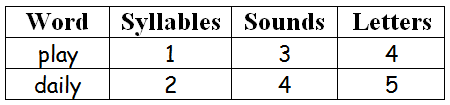 Alphabet Order – Say each word. Write your words in A-Z order.  Now write your words in Z-A order.Keyboard Typing – Use a computer keyboard to type your words.  Do each word 3 times and see if you get faster. (Do not turn computer on, just use keyboard.)Spell Stamps – Make a stamp circle for each sound.  Write the letters inside the circles.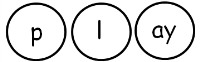 Red Red GreenGreensnaildrainaimfailexplainpaidafraidpainfulremaincomplainsustainablebraidwaistcontainfaithfulentertainmentFocus: The digraph /ai/ making the sound “A” as in snail.Focus: The digraph /ai/ making the sound “A” as in snail.Focus: The digraph /ai/ making the sound “A” as in snail.Term:  Week:   Term:  Week:   Red Red GreenGreenGreensnaildrainaimfailexplainpaidafraidpainfulremaincomplainsustainablebraidremaincomplainsustainablebraidwaistcontainfaithfulentertainmentTotal12345678910114snail4drain2aim3fail7e    x (“k” & “s”)    x (“k” & “s”)plain3paid5afraid6painfulTotal12345678910115remain7complain10sustainabl “eh”e “l”4braid4waist6contain6faithful11entertainmentRed Red GreenGreensnaildrainaimfailexplainpaidafraidpainfulremaincomplainsustainablebraidwaistcontainfaithfulentertainment